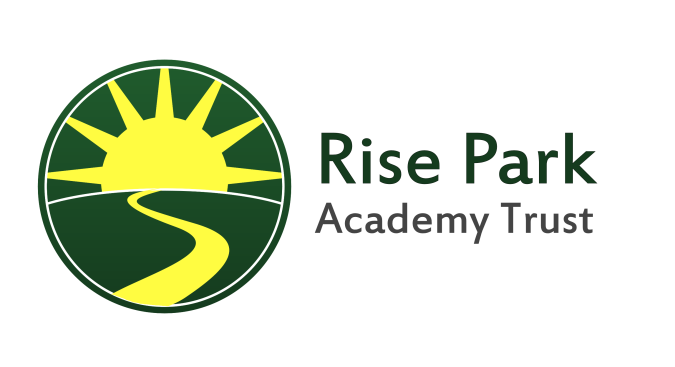 Rise Park Infant SchoolSchool Improvement Plan 2019 – 2020Key Performance IndicatorsRISE PARK ACADEMY TRUST DEVELOPMENT PLAN 2019 - 2020School: Rise Park Infant SchoolSubject Area: EnglishLong Term Objectives:2020 – 2021Whole class text books in year 2 for shared readingIdentify books that need replenishing in classesBooks to support key groups- SEN, NFL and LA2021 – 2022Strengthen the collection of reading books in the school so that there is a variety and choiceRISE PARK ACADEMY TRUST DEVELOPMENT PLAN 2019 - 2020School:  Rise Park Infant School Subject Area:  MathsLong Term Objectives:2020 – 2021Continue to embed the core training of PA maths across the schoolMaths at expected and greater depth to meet at least national and local results at the end of KS1To ensure reasoning continues to be a priority.2021-2022Continue to embed the core training of PA maths across the schoolIncreasing number of nursery pupils will achieve exceeding in maths ELGMaths at expected and greater depth to exceed national and local results at the end of KS1RISE PARK ACADEMY TRUST DEVELOPMENT PLAN 2019 - 2020School: Rise Park Infant SchoolSubject Area: Early YearsLong Term Objectives:2020 – 2021To look to use parent share aspect of 2simpleTo build a bank of parents who are willing to come in and share information about their home, culture or job.2021 – 2022To review early years policyTo look to work alongside nursery staff for cross curricular activityRISE PARK ACADEMY TRUST DEVELOPMENT PLAN 2019 - 2020School: Rise Park Infant SchoolSubject Area: NurseryLong Term Objectives:2020 – 2021To look at ways of expanding the nursery further including wrap around care and holiday clubs.If numbers continue to rise further expansion could come in the form of an additional setting.To make sure we have a waiting list so we are always full at the start of each academic year.2021 – 2022To look at the possibilities of taking on another nursery setting on a different site.RISE PARK ACADEMY TRUST DEVELOPMENT PLAN 2019 - 2020School: Rise Park Infant SchoolSubject Area: SEN/ PP/VUL/NFLLong Term Objectives:2020 – 2021Induction of new SENCo/ Possible  SEN accreditation RISE PARK INFANT/JUNIOR SCHOOL IMPROVEMENT PLAN 2019 - 2020Area: Computing Long Term Objectives:2019 – 2020A bank of tablets to be available in all year groups All teachers to have access to a workable laptop for planning Desktop computers to be available in the staff room for subject leadership time/ planning/ Ta use2020 – 2021Tablets to be available in all classrooms Interactive smart desk in the foyer/library for multi hand usersDigi bots for all classesRISE PARK ACADEMY TRUST DEVELOPMENT PLAN 2019 - 2020School: Rise Park Infant SchoolSubject Area:  P.E.Long Term Objectives:2020 – 2021Continue to monitor and review all schemes of work.Review the progress of the all-weather facility upon the school and the local community.2021 – 2022Continue to develop intra sporting activities across the key stages.Continue to monitor and review all schemes of work.RISE PARK ACADEMY TRUST DEVELOPMENT PLAN 2019 - 2020School: Rise Park Infant SchoolSubject Area: HistoryLong Term Objectives:2020 – 2021To develop links with the local area including visitors in school and exploring local HistoryTo continue to reflect on, and develop the learning journey of History across the trust.RISE PARK ACADEMY TRUST DEVELOPMENT PLAN 2019 - 2020School: Rise Park Infant SchoolSubject Area: Geography & Outdoor EnvironmentLong Term Objectives:2020 – 2021To continue to ensure the outside areas are well maintained and are used on a regular basis by all year groups.To continue to monitor teaching and learning of Geography and that resources are best suited for this.To be pro-active by entering local gardening initiatives - London Children’s Flower Society Spring Bulb  an d the Summer Flower Competitions.To review and further develop the use of our local area as a resource – for example Rise Park for field studies or Fire Station2021 – 2022Joint trips with KS2 Eco-Warrior to recycling centres such as Murphy’s WorldRISE PARK ACADEMY TRUST DEVELOPMENT PLAN 2019 - 2020School: Rise Park Infant SchoolSubject Area: PhonicsLong Term Objectives:2020 – 2021To oversee and implement Phonics teaching the KS2 to support the LA pupils.Continue to track phonics throughout KS1RISE PARK ACADEMY TRUST DEVELOPMENT PLAN 2019 - 2020School: Rise Park Infant SchoolSubject Area: MusicLong Term Objectives:2020 – 2021To continue using the Music Scheme, “Charanga”, as well as exploring other means of teaching music in line with the Junior School.To continue to ensure evidence of music lessons is being captured on a regular basis demonstrating a broad and balanced curriculum.To continue reviewing and resourcing instruments to ensure high quality music provision.To ensure there are professional, high quality music performances during the year accessible by all children.2021 – 2022To continue to ensure evidence of music lessons is being captured on a regular basis demonstrating a broad and balanced curriculum.To continue reviewing and resourcing instruments to ensure high quality music provision.To continue to ensure that children with talents in the subject are challenged to help them develop their skills further. To ensure there are some Assemblies, participation and performances through the year held jointly with the Junior School.RISE PARK ACADEMY TRUST DEVELOPMENT PLAN 2019 - 2020School: Rise Park Infant SchoolSubject Area: PSHELong Term Objectives:2020 – 2021Continue to monitor the LCP scheme of work and SEAL programme.Monitor and arrange times for the use of the outdoor sports court for lunchtime clubs. 2021 – 2022Continue to monitor the LCP scheme of work and SEAL programme.Continue to monitor the use of the outdoor sports court for lunchtime clubsRISE PARK ACADEMY TRUST DEVELOPMENT PLAN 2019 - 2020School: Rise Park Infant SchoolSubject Area: SMSCLong Term Objectives:2020 – 2021Look into the possibility of staff training in Philosophy for Children to include as part of curriculum for all children 2021 – 2022Partnership links with a foreign school or with different socio/ economic cohort to that at RPAT RISE PARK ACADEMY TRUST DEVELOPMENT PLAN 2019 - 2020School: Rise Park Infant SchoolSubject Area: ArtLong Term Objectives:2020 – 2021To monitor the use of Art Books across the key stageTo create an Art Area in which examples of art work from across the school can be displayedTo continue to monitor the progression of skills across the key stage, so that they are in line with the National Curriculum requirements  2021 – 2022To review the Art PolicyTo organise a termly cross phase art activity, in which pupils will have the opportunity to work with different year groupsRISE PARK ACADEMY TRUST DEVELOPMENT PLAN 2019 - 2020School: Rise Park Infant SchoolSubject Area: Science Long Term Objectives:2020 – 2021Review the outdoor planningSet up science clubs through Review the floor books and their use and valueReview resources required for outdoor based science 2021 – 2022To look at making cross phase links for KS1 and KS2 – activities that KS2 can support KS 1 withEnquire about having Develop more forest school plans and link to science curriculumRISE PARK ACADEMY TRUST DEVELOPMENT PLAN 2019 - 2020School: Rise Park Infant SchoolSubject Area: Design and TechnologyLong Term Objectives:2020 – 2021To continue to review and update resources.To monitor the impact of workshop/links in Years 1 and 2 for high attaining pupils.To introduce DT/Food Technology workshops/links across the key stage.2021 – 2022To continue to review and update resourcesTo monitor the impact of workshop/links across the key stageRISE PARK ACADEMY TRUST DEVELOPMENT PLAN 2019 - 2020School: Rise Park Infant SchoolSubject Area: Religious EducationLong Term Objectives:2020 – 2021Establish a ‘bank’ of parents/ carers/ visitors from the local community who can discuss faith and celebrations with pupils. Organise opportunities for children to share evidence of their own celebrations/ family beliefs through the year to celebrate/ learn about different festivals/ faiths within the school. Photos to create a ‘Tree of Experiences’ display in Infant hall.    Monitor the use of practical resources/ artefacts to support the teaching of PlanBee scheme of work. RISE PARK ACADEMY TRUST DEVELOPMENT PLAN 2019 - 2020School: Rise Park Infant SchoolSubject Area: AssessmentLong Term Objectives:2020 – 2021Monitor and review assessment across the broader curriculum2021 – 2022Review assessment systemsOngoing moderation and development of portfolio’sRISE PARK ACADEMY TRUST – SCHOOL IMPROVEMENT PLAN 2019-2020Area:  GovernanceLong Term Objectives:2019 - 2020To fine-tune pupil/parent voice meetings to meet the needs of the school.To recruit governors with relevant skills To recruit a full governing bodyTo have a secure plan for visits and reports. Key Priority 1Key Priority 2	Key Priority 3Sustain and further improve achievement in mathematics in order to ensure that standards rise year on year.A Foundation Team is established in order to ensure effective leadership of a broad and deep curriculum.Continue to strengthen the leadership of the school, through induction of the Head of School and further development of the Leadership Team.Success CriteriaSuccess CriteriaSuccess CriteriaPupils from all ability groups receive appropriated differentiated teaching in order to ensure that they rapidly progress across the curriculumA balanced curriculum ensures that all pupils receive a well-rounded and enriched offer, which underpins and supports their learning and achievement.The quality of leadership and management ensures that pupil outcomes are maximised and standards continue to rise.Lead StaffLead StaffLead StaffMaths LeaderAssessment LeaderSLT/Year Group LeadersSLTFoundation Team LeaderYear Group LeadersSLT/MMTHead of SchoolSEF headingStrategic Planning AreaTimescale/Priority 1-5Lead StaffResources/CostsSuccess CriteriaMonitoring/Review Of ProgressQuality of Education(including SEND, PP anddisadvantaged groups)Ensure high expectations of children’s end of year target milestones and these are in line with the current school assessment system.Monitor progress and attainment of reading, writing and phonics throughout the school.Track the progress and attainment of groups of children including Vulnerable pupils, Pupil Premium, Non Pupil Premium, More Able, Boys/ Girls, SEN, EAL and White British Boys for reading, writing and phonicsMonitor the progress of reading, writing and phonics interventions. Review groups, interventions where necessary.Raise standards in English throughout the school, with a specific focus on writing for SEN and lower achievers and reading for/phonics for NFL pupils.To update spelling programmes and review approaches to teaching spelling throughout the school in liaison with the KS2 English lead. Creating a broad and balanced curriculum where reading and writing is an integral part of the development.Review resources and provision for target groups of children (Including SEN, PP and Vulnerable groups). Look at a bank texts for diversity to use in assembly, circle time etc.Targets set by OctoberMonitoring cycleHalf termlyOngoingOngoing1July 20192September 2019Ongoing-over view of curriculum/librarySLT (including SENCO) and English team English Team and TT EducationSLT of Trust and English lead (H of S)Pupil Progress MeetingsAssessment Analysis-termlyMonitoring cycleAdditional cost for TT services£500+Teachers set high expectations of pupil progress and this is consistent across the year group.Progress of all children is monitored on a half termly basis against their baseline milestone and children identified for extra intervention/ review of current interventions.Reading/ Writing interventions are taking place and are provided to targeted individuals/ groups in every year group.  Standards in English, particularly in writing, continue to improve with 85%+ of pupils across the school are achieving age-related expectations and required or better progress throughout the year. Evidence of accelerated progress for approximately 20% of children.English team work with TT to support development of specific progression for spelling from Reception to Year 6. Improvement in spelling of common exception words from EYFS to KS1.Staff confidence improves in pedagogy for effective teaching of spelling.Improved resources and provision for target groups.More Able ProvisionPlanning for reading (guided reading) differentiated with a variety of resources to meet the needs of higher attaining pupils. Monitor the plan for reading at length and answering more complex questions.Comprehensions planned for and written specifically for HA pupils and focusing on what they need, based on the topic/level of understanding.Writers to attend MA workshops held by the borough Reading tracking system should be updated regularly through assessment of the child’s reading and ensuring their texts are appropriate.Ensure that MA (following the 2019 survey) have known strategies to attempt more complex words. Reading club led by phonics lead at lunchtime for identified MA pupils.Spelling Bee promoted across the TrustMonitoring cycleObservations and drop ins 1-autumn surveySpring term onwardsTBCEnglish TeamCosts for MA writers course- £120 Staff meetings for teachers and support staff ensure there is a clear focus as to how questions most able pupils. Observations of guided and shared reading demonstrate the use of appropriate questioning to promote greater depth.Monitoring of the tracking system enables lead to moderate and ensure pupils are being assessed correctly.Pupils are able to explain their strategiesIdentified pupils make more than expected progress and/or achieve   ARE+. Progress tracked.Behaviour and AttitudesPupils display good learning behaviours in classResources are accessible, relevant and displays are current in classesPupil voice is taken into account and is clearly evident across the schoolAll staffEnglish lead/SLTAll staff have high expectations of behaviour in class and around the whole schoolPupils are aware as to how to access resources independently to enable them to progressAware of next stepsPupils take pride in their presentationPupils talk confidently and with pride about their workPersonal Development, (including safeguarding and SMSC)Cross-phase partnerships(RPAT)Monitor reading at home through reading diaries and ensure regular communication between class teachers and parents.Pupil voice is scheduled as part of the monitoring cycle.Continue to develop parents/grandparents to support reading in each class.Displays show pupil’s current learning and is celebrated.Include internet safety messages when inviting parents/carers in for workshops-every opportunity taken.Ensure that pupils are aware of search engines and using these when researching information online.Year 5/6 children to promote reading and at lunchtimes in the reading shed.Cross phase reading sessions –scheduled throughout the yearSpelling Bee and Trust moderationMonitoring cycleFlyer out to parents/carers autumn termOngoingRegular sessions scheduled TBCEnglish TeamEnglish lead and class teachersEnglish lead and Senior MDAPhonics leadEnglish team-TrustPupil voice is evident across the schoolBook Look at a selection of reading diaries Pupils are aware as to how to be safe onlineLeadership and ManagementContinue to liaise closely with the English Leader in the Junior School to ensure consistency across the schools and further promote and develop the curriculum. Review staff training needs and provide the necessary training/ courses. Monitor the quality of reading areas and English displays in the classrooms and around the school.Monitor the effectiveness of shared and guided reading sessions throughout the school to ensure higher order questioning develops children’s thinking and responses. Monitor English planning across the school to ensure coverage, progression, challenge and differentiation. Provide opportunities for teachers (Infants and Juniors) to moderate writing judgements together to develop confidence and ensure consistency throughout the two schools.Teachers complete termly moderation with their year group partners to ensure judgements are accurate and consistent. A portfolio of evidence continues to be developed. Develop the skills and confidence of TAs/ HLTAs by providing opportunities for them to observe others, attend training and support where necessary.Monitor the teaching of grammar. Ensure resources are provided and that planning identifies the skills to be taught, which are in line with the increased expectations of the new national curriculum. Continue to monitor writing across the curriculum to ensure that children are transferring their skills. Monitor whole school medium and long term planning for English to ensure continuity and progression.Develop assessment/ monitoring for Speaking and Listening.Ongoing Autumn TermTermly Spring TermOngoingTermlyTermlyEnglish Team-TrustEnglish LeadEnglish TeamEnglish Team-TrustEnglish LeadEnglish Lead and class teachers½ termly meetings between English teams across the schoolsStaff questionnaire/ availability of courses/ CPD trainingStaff meeting time, examples of work, tracking pupil progress sheets.Time for teachers to moderateLSA training -Monitoring cycle and staff meeting timetable for moderationLinks continue to be developed between the Infant and Junior school to ensure consistency across the schools.Staff are provided with the opportunity to attend English training and/ or English Leader to attend training to then feedback to staff.Monitoring and feedback takes place and support/ further training is provided where necessary.Shared and guided reading sessions are used effectively to support children’s reading development. Planning shows coverage, progression, challenge and differentiation. Teachers across the Infant and the Junior school are provided with opportunities to moderate writing judgements and develop confidence in using new tracking sheets. Year group teachers complete a writing moderation session each half term of selected pupils to ensure accuracy and consistency of judgements. Support staff (LSAs and HLTAs) are provided with opportunities to develop their skills and confidence when supporting in lessons.Grammar is planned and taught effectively across the school, which is in line with the NC.Opportunities are provided for children to transfer their writing skills across the curriculum. Whole school overview of planning for English updated and on Fronter.Evidence of speaking and listening assessment in folders.Parent/Governor/Community EngagementEnsure that parent/carers are given relevant information at every opportunity such as Parent Mail, consultations and workshops. Invite parents, governors to concerts, theme weeks, assemblies etcPrepare reports for Directors/ Governors to keep them informed of current achievement across the school. OngoingAutumn –dates sharedTermlyEnglish LeadTime to complete reportTermly progress report completed and distributed to governors/ directors.Parents and governors are informed and invited throughout the year. SEF headingStrategic Planning AreaTimescale/Priority 1-5Lead StaffResources/CostsSuccess CriteriaMonitoring/Review Of ProgressQuality of Education(including SEND, PP anddisadvantaged groups)To continue the embedding of the Primary Advantage Maths programme and the Concrete Pictorial Abstract (CPA) thread throughout all key stages (Nursery to Year 2)Review if necessary the hierarchy of external training and in house support developed from a Core Team, Teacher Research Groups and Coaching Teams. Staff have ongoing access to CPD as well asIn house training. Maths Hub courses to continue to supplement the training, particularly reasoning skills, the bar method and fraction training on offer. Most of these courses are free. Resources purchased to support the concrete and pictorial aspects of the programme.Pupil Progress- staff identifying pupils with less than expected progress, those who are borderline (may need intervention) and general concerns. Groups are also discussed-Disadvantaged, SEND, Most Able.   Track groups of children through half-termly assessment-Progress Tracker and termly through SIMS. Full analysis at the end of each term.School Monitoring Cycle followed across the Trust. Promote the use of children talking mathsPossible PA maths review in the summer term to plan for the academic year 2019/20. Focus on the current good practice and set targets ensuring reasoning is a priority.2-On going2 - Ongoing2- Ongoing2 – Ongoing2 - Ongoing2-Termly2-Half Termly and Termly1-all terms 2019-20201 - ongoingAs timetabled by SLTMaths Team Maths leaderMaths Leader; Maths Team;All staff Maths LeaderMaths LeaderMaths Leader; Assessment Co-ordinator; Maths team; All StaffMaths Leader; Assessment lead; Maths team; All StaffMaths Leader and PA mathsMaths LeaderMaths Leader; SLT£1000-membership (from training budget)(£2000 Academy)In addition:INSET training and a school maths review in the infants £350 –cost of review half day (from training budget)£500-INSET half to be shared across both schools (£250) (from budget)Supply cover for Induction day, Core training, Maths conference, EYFS course, (PA maths) HLTA training and Maths Hub-x6 days  £1200£800 two Core training places (from training budget)Resources £1500Boost maths in EY across all three classes-audit has been carried out to identify gaps in resources plus KS1 resources.85 % of pupils will be on track to achieve 3 points progress. SEN at least two points.Evidence of accelerated progress across the year groups for approximately 20% of children.Attainment is at least 65% expected (floor standard) across EY ( GLD) and KS1 Staff continue to deepen their subject knowledge and demonstrate an increasing confidence in teaching to mastery level.Staff will be able to use the planning document to plan progressive lessons.Pupils will demonstrate a deeper conceptual understanding, which supports the next move into abstract mathematics.Lessons will be interactive and will have a significant emphasis on children’s talk.   Staff (including new staff) will have a wider knowledge of how pupil’s skills progress from EY to Year 2 and beyond.There will be increasing evidence through observations and book looks of fluency, reasoning and problem solving. More Able ProvisionPlanning includes differentiated and greater depth activities, where appropriate, for pupils to access as necessary.Promote the use of children talking about maths.Partnership within the Trust to be developed between pupils- How  and Prove it  groups with KS1 and KS2World Maths Day - Events to be scheduled more able mathematicians from each year group involved in planningEYFS-Most Able lunchtime club World Math Day-Wednesday March 6thEvents to be scheduled across the Academy2 - Ongoing2 - OngoingSummer Term 2021Summer Term 2018Spring Term 2019All Staff, monitored termly by Maths LeadAll staff, Maths LeaserMaths Leader; Maths Team;All staff Maths Leader.Maths Leader; Maths Team;All staff £100 – £10 per class for resources to support Maths dayStaff training and subject knowledge will provide opportunities for children to reach greater depth.Staff training and subject knowledge will provide opportunities for children to talk mathsYr 6 pupils will set challenges for younger pupils-outdoor/large scale problems, puzzles etc.More Able Reception children showing greater depth.Monitoring will provide evidence of learning and understanding at greater depthBehaviour and AttitudesTo work with a group of children from each year group on a half-termly basis to understand their views and needs regarding Maths.To ensure that all children have a positive attitude towards Maths which will reflect in their ability, attainment and progress.2 – Half TermlyMaths Leader6 x half termly morning supply coverThrough the children’s voice the Maths Lead will be able to monitor and ensure positivity within the Maths teaching and learning.Personal Development, (including safeguarding and SMSC)To ensure that the equipment needed to provide the Maths Curriculum is safe to use.Pupil Voice as part of the monitoring cycle-year groups and phasesLearning behaviours monitored  2 - Ongoing2 Half Termly2  -  OngoingMaths Lead to monitorMaths LeaderMaths leadercost of replacing damaged equipment6 x half termly morning supply coverStaff report that the equipment is safe and in good condition enabling the children to learn effectively.Monitoring will provide evidence of learning and understanding at greater depthCross-phase partnerships(RPAT)Regular Maths Team Meetings to agree strategies and plan next stepsYear 6 children to work with EY and KS1World Maths Day - Events to be scheduled more able mathematicians from each year group involved in planning.2 - Half Termly3 - 1 x weekly after SATs summer 2019 and 20204 -Spring Term 2020Maths Leader; Maths Team;Maths leader; maths team – liaise with EYC to organise children and times.Maths Leader; Maths Team;All staff Smooth transitions are obvious across all three key stages. Maths team meetings have been held regularly.Children in EY and KS1 more confident when playing counting games etc.Monitoring will provide evidence of learning and understanding at greater depth.Leadership and ManagementSchool Monitoring Cycle followed across the Trust. Maths Team to ensure staff attending  Core Training disseminate to staff in their year groupIn House Training  for support staffLearning walks scheduled as part of the monitoring process1 - As timetabled by SLT2- Year group meeting following each training session, whole school staff meetings. 2 – As necessary2 - TermlyMaths Leader; SLTMaths Leader; identified staff; all staffMaths LeaderMaths LeaderSupply cover for lesson observations/book looks etcCosted above from training budget.Supply cover as necessary Staff will have deepened their subject knowledge and demonstrate an increasing confidence in teaching to mastery level and greater depth for HA/MA.All staff will be aware of the up to date training. All support staff will be aware of the up date  training.Monitoring will provide evidence of learning and understanding at greater depth.Parent/Governor/Community EngagementPA maths to parents of Reception Children and KS1 childrenCircus of activities for parents to watch and engage in.Reports to Directors and Governors1 – Autumn Term 2019TermlyMaths Lead and Core traineesMaths LeadSupply cover Parent workshop delivered and feedback collected Parents have the opportunity to ask questions and engage with their child’s learning. Parents will have a clearer understanding as to how maths is taught to their child. They will become more confident in able to support their child.Directors and Governors are aware of the progress/attainment reported upon regularly.SEF headingStrategic Planning AreaTimescale/Priority 1-5Lead StaffResources/CostsSuccess CriteriaMonitoring/Review Of ProgressQuality of Education(including SEND, PP anddisadvantaged groups)To continue to ensure that all children have a secure knowledge of phonics in line with the Government Reading Initiative.To continue using the PA maths system and to continue to improve writing ensuring that as many children as possible attain the ELG.Regular checking of GLD to ensure pupils are on trackCurriculum offers plenty of opportunity to develop early writing skills including fine motor skillsWriting is available in both indoor and outdoor classroomsTeachers tracking their learning through 2simple and Learning Journey booksTo try to have as many children reaching the expected level of achievement as possible. Tracking at national average. Those who do not should show a good level of progression. (at least 2 age bands)- regular checking of GLD sheets to ensure pupils are on track and if not decide on measures to be put in place.Pupils are offered a good variety of opportunities both indoor and outdoors daily.  To ensure planning is age related according to the EYFS curriculum as is differentiated according to each group’s needs. All children are assessed according to their ability.To ensure that the FS2 centre allows the children to access both indoor and outdoor continuous provision enabling them to become independent learners. Also to ensure that enhanced provision is planned according to the topics being taught.SEND children are planned for specifically on weekly plans also EAL children and children with speech and language difficulties are planned for on the timetable allowing them daily intervention programmes. These children are visited in their preschool settings where possible Vulnerable children etc. are identified and barriers to learning are reduced2On going1On going1On goingEarly Years LeadEarly Years StaffPhonics LeadHead of Infant School  Early Years LeadMaths LeadLiteracy LeadHead of Infants SchoolEarly Years LeadHead of Infant School Early Years StaffEarly Years LeadEarly Years StaffHead of Infants SchoolEarly Years LeadEarly Years StaffEarly Years Lead.Head Teacher.Early Years Staff.Early Years Lead.Early Years Staff.Inclusion Manager.Early Years Lead.Early Years Staff.Inclusion ManagerHead of Infant School, Maths and English leadersEarly Years Lead.Early Years Staff.Planning.Monitoring.Focus Groups. Ongoing assessments.Parents meeting/workshopStaff meeting and PPA time for EYFS staffPPA time, Early Years Lead to monitor and feedback – Early Years non-contactIn PPA sessions and arranged moderation sessions checks and tracking occurs. Half termly data for reading, writing and number and termly checks for the other areas.PPA meetingsResources are checked and updated – sand supply £100, materials for growing and developing outdoor growing area (small greenhouse style building, compost, new tools) £100Resources for new woodworking area being set up (woods, decoration bits etc £120), materials for playdough and manipulation activities £80, small world updates £80, early excellence natural resources £80, new water tray and equipment (lots needs replacing) £200, set up outdoor music area £100, Giant hollow blocks £390.New digital cameras x6 (can be purchased through ebay to cut costs £50)Light box £120Monitoring.Focus Groups. Ongoing assessments.On Entry Assessments.Planning.On-going assessments.Focus on characteristics of effective learning.On Entry Assessments.Planning.On-going assessments.On EntryPupils are confident in recognising and using their sounds to read and write cvc words. Children can identify and write all initial letters.Children grouped soon after the initial sounds are taught enabling each child to progress accordingly.Intervention groups are in place allowing all children make a good level progress from their starting point.The Learning Journey Books are a valuable tool for moderation purposes and for showing a pupil’s progress.Many pupils achieve GLD and make a good APS scoreAll pupils feel safe and happy at school.All pupils can engage with the curriculum indoors and outdoors.More Able ProvisionTo support pupils looking to achieve exceeding for reading and writing. To focus on extending independent writing across all curriculum areas and whole cohort.  To consider ways to further engage boys with writing. Opportunities offered give pupils opportunity to exceed in CLL areas.To track data for Reading, Writing and Number and aim to be in line with Havering National levels and where possible National levels for exceeding levels1On going1 ongoing 3 Spring/summer termsEarly Years LeadEarly Years TeamHead of Infant SchoolEarly Years LeadEarly Years LeadLook into ways to engage all, in particular, boys with independent mark making and writing.Mark making resources £120 to encourage independent writing. Develop an irregular verb to study over 2 weeks – to use in conversation and in context, e.g. play/playing/played, said/say/will say, etc.From the end of spring term start to focus on pupils predicted exceeding – support their working towards achieving this.  Moderate with team regularlySome pupils are securely achieving an exceeding judgement for reading and writing.Pupils in EYFS are  exceeding, in line with national data, for reading, writing and number.Behaviour and AttitudesTo further develop the outdoor classroom with the pupil’s support.  To canvas their ideas on which areas they like that are provided.2Early Years LeadCameras and time for children to explore outdoors and take photos of areas of appeal and interest.(£50)Pupils are engaged in the outdoor environment and part of decision making processes.Personal Development, (including safeguarding and SMSC)Cross-phase partnerships(RPAT)To continue to ensure that all children are safe within the FS2 Centre and that all the current EYFS Welfare Requirements are met.To continue to focus on teaching the children respect for equipment and each other.To ensure that SMSC is shown on the plans.To meet regularly with EYFS1 team – sharing information and practice.To meet with Year 1 lead regarding transition practice. – all EYFS2 staff to meet with Year 1 staff in preparation for transition in summer term.  Year 1 Lead to attend a transition meeting with Early Years Lead and the Early Years Quality Officer.	1Early Years Lead.Head Teacher.Early Years Staff.Early Years Lead.Early Years Staff.Early Years Lead.Early Years Staff.SMSC LeadEarly Years LeadEarly Years StaffNursery ManagerNursery StaffEarly Years LeadYear 1 LeadRisk Assessments and Welfare Requirements are updated at least yearly or as necessary when changes to provision occur. (outdoor equipment regularly maintained)Cost of First Aid Training ensuring that all Early Staff hold a Paediatric in First Aid.Updated topic books and other relevant resources £100EYFS documents and resources.The pupils are safe, independent learners.Pupils can take control of their own personal wellbeing.Pupil treat equipment and each other with respect. They use all areas of the Reception Centre appropriately.SMSC planned for and includes the Characteristics of Learning from the EYFSLeadership and ManagementEarly Years Leader to monitor termly assessments of all 17 areas, track the GLD sheets and monitor ½ termly assessments of reading, writing and number.To ensure that all children are baselined when they start school in September. This year to be part of the trialling for new baseline profiling system.To continue to develop the transition of new children to main school in light of so many children starting in Sept. To work alongside Head of Infant School to plan the Key worker for each child – also with Inclusion manager and EYFS 1 manager where necessaryTo update the Outdoor Policy, Welfare Requirements & British Values Policy.To continue to develop the links with Crownfields and Langtons (Early Years setting outside within borough) to share practiceAttend the ‘vision to provision’ meetings and training- not yet confirmed if continuing next yearTo monitor teaching and provision – ensuring the list of non- negotiables is in placeTo build up a moderation portfolio to support judgementsTo focus on characteristics of effective learning and how we can promote this, e.g. through learning challenges presented, engaging activities and encouraging pupils to be curious.121122222Early Years Lead.Executive HeadHead of Infant SchoolEarly Years Staff.Early Years Lead.Early Years staffEarly Years Lead.Head of Infant SchoolInclusion ManagerNursery ManagerEarly Years leadNursery Manager for cross phase sections Early Years LeadEarly Years LeadEarly Years Lead – also meeting with 2 other leads to discuss this itemEarly Years Lead.Early Years staffEarly Years lead to explore and promoteOpen days.Cost of cover to visit pre-schools – use Early Years Leader non-contact timeUse of Early Years Leader non -contact time to track and monitorUse of non-contact time where possible, staff meetingFree course but will require Early Years Leader to attend 2 whole days and 4 x half days trainingNon-contact timeEYFS team to work together  - block in time in PPA and independent staff meetingsEarly Years lead non-contact timeThe Early Year’s Leader is able to access Sims and input termly data and analyse.Are all children baselined according to the new system trialled?New pupils are confident to enter schoolKey policies are updated and show the EYFS appropriately.Shared practice benefits all agencies involved.Vision to Provision course enables the Early Years Lead to be kept informed of new initiatives and information.The school moderation portfolio enhances the on line information used to inform staff.Pupils are curious, resilient and confident learnersParent/Governor/Community EngagementTo ensure that Governors/Parents and wider Community are kept up to date with the EYFS. Parents of children starting school in September 201 will have a new intake meeting in the summer term of 2019. Check information to parents is up to date.  Organise parent/child visit to the centre prior to starting school.To continue to develop the ‘Parent Partnership’ between the parents of the Reception children and school. This will be done through ‘special days’ and other sessions.Conduct parent survey after parent eveningsTo work with parents on WOW comments 1121Early Years Lead.Executive Head Teacher.Head of Infant SchoolEarly Years Lead.Early Years staffEarly years leadEarly years leadGovernors receive a termly report about the Early Years including data and progress.Parents will have a Curriculum Meeting in the first half term.Sessions to be planned alongside the topics/curriculum to involve parents as much as possible.There greater involvement & understanding by parents/governors and community of learning and teaching methods in Early Years.There is an established partnership between Reception parents and the school.   Parents are more able to support their child’s learning through the impact of the partnership.SEF headingStrategic Planning AreaTimescale/Priority 1-5Lead StaffResources/CostsSuccess CriteriaMonitoring/Review Of ProgressQuality of Education(including SEND, PP anddisadvantaged groups)Planning/Delivery of the curriculum:A designated planning meeting will be set up one evening a week so the whole team can contribute ideas for the following weeks activities and to discuss the previous week’s activities. Assessment:2 Simple app on ipads must continue be used to record individual observations of children and to note next steps for individual children’s development. All new staff will need to be trained on the app. SEND:To identify the children’s individual needs and provide appropriate activities in small groups in order to further develop the children in areas of need. Escalating these to the SENco should we feel the children are not making appropriate progress.PA Maths:Nursery staff to continue to develop the use of PA Maths within the nursery and to attend training courses. Summer termOngoingOngoingSummer Term/Autumn Term 19/20Nursery ManagerNursery StaffNursery ManagerNursery StaffNursery ManagerNursery StaffNursery ManagerNursery StaffInf HoSMaths Lead2 simple training by NM.An extra ipad needs to be obtained for extra staff/numbers of children. £400£0Training costs TBCRegular meetings are taking place.Staff are confident using 2simple and an additional ipad is sourced.Children are identified and small groups take place. Senco is informed.Staff have attended PA maths training and are confident using it.More Able ProvisionPhonics groups will be set up in ability groups with a HA group targeting more able pupils.Make sure there are appropriate resources purchased or borrowed from Reception to aid more able pupils in the setting.Begun in the Spring TermSummer TermNursery ManagerNursery StaffReception Lead£0Phonics groups have been set up and being done daily.Resources are purchased/borrowed from Reception to aid more able pupils.Behaviour and AttitudesBehaviour:All staff to follow the nurseries behaviour policy based on the Infant School approach.OngoingNursery ManagerNursery Staff£0The staff are following the behaviour scheme consistently. Personal Development, (including safeguarding and SMSC)Cross-phase partnerships(RPAT)Safeguarding:The staff need walkie-talkies so that staff can call for help if an incident has occurred outside.A gate buzzer/intercom/monitoring system needs to be looked into being purchased to allow nursery parents to be let in the gate remotely to stop parents having access to the main school building during school time. Cross Phase Partnerships:The nursery children will continue to go and visit the Infants for special occasions such as PTFA events, Christmas, Easter.Further regular visits need to be set up for the Nursery children to visit the Reception classes so that they get used to be over in the Infant School before they start in Reception. Summer TermNursery ManagerInf HoSEx HeadBusiness ManagerNursery ManagerInf HoSReception LeadWalkie Talkie costs - £TBCGate security/access: £TBC£0Walkie-Talkies are purchased and set up.A gate access solution is purchased.Nursery children regularly attend Infant school occasions. N2 children to visit Reception classes in the Summer Term.Leadership and Management(pupil numbers and expansion)(Marketing and Branding)(Resource Provision)(Staff Recruitment  and CPD) Numbers: The target number of 39 children per session is reached.Expansion of provisionWrap around care options will be explored to gain extra income for the nursery.Look into the feasibility of adding an extra building/site for more children. Branding:Nursery logo/name to be added to school signage. Marketing:On-going development of nursery website and blog to keep the website ranking well in search engines. External advertising space to be purchased at Tesco due to the success of last year’s advertising. Also to look into other forms/locations for advertising.Open days will be set up for perspective parents to view the nursery twice a year.Internal:New resources will be needed ie sand, paint and play dough supplies will need to be renewedThe nursery also needs more stools for children for lunch session.External:The external area needs more play resources and the affordability of a path and artificial grass need to be looked at especially for the winter months when the garden can be inaccessible due to being water logged and muddy.  Recruitment:The nursery ideally needs another member of staff in the afternoon as the numbers are steadily growing. Therefore, an additional adult needs to be appointed in a nursery practitioner role. Recruitment process: Job adverts to be placed internally at first Job descriptions drafted, based on the Havering model job descriptions.TrainingAt least 1 member of the nursery team to attend food/hygiene training for preparing snack. New Staff to be trained on using the 2 build a profile app on the Ipads. All new staff to complete required safeguarding trainingPA maths training for all nursery staff.MonitoringOn-going monitoring of staff performance needs to be regularly carried out by the Nursery Manager and other senior leaders. Regular book monitoring and monitoring of recorded observations also needs to be undertaken regularly by NM and DHTOngoingOngoingAutumn Term 19/20OngoingOngoingAutumn/Spring 19/20Summer Term18/19Summer Term18/19Autumn Term 19/20OngoingNursery ManagerNursery ManagerInf HoSEx HeadBusiness ManagerNursery ManagerBusiness ManagerNursery ManagerNursery ManagerInf HoSNursery ManagerInf HoSBusiness ManagerNursery ManagerInf HoSEx HeadBusiness ManagerNursery ManagerInf HoSEx HeadBusiness ManagerNursery ManagerInf HoSNursery ManagerInf HoS£0£0£TBC£TBCResources approx.: £400Stools Approx :£200£TBC – Discussion with SLT needed.Recruitment costsPaediatric/other required training course costsCosts of hygiene training course £tbcTraining: £TBC£0The target number is reached for each session.A plan is written for the future expansion to be looked at by the Directors. School signage is updated.Marketing/.advertising plan to be written and appropriate adverts placed locally.Open days are put in the calendar.Resources purchased and used.Stools are purchased.The external area is completed with appropriate access and resources.A new member of staff is recruited.Job adverts go out.Appropriate training is booked and completed. Monitoring is regularly put onto the calendar and completed.Parent/Governor/Community EngagementObservations shared with parent/carers via the parent share facility on app. Parents and carers to comment and share the learning experiences of their child.Weekly wow moments are sent home to be returned to nursery weekly. Stay and play sessions to carry on (1 per month). Autumn Term 19/20OngoingNursery ManagerNursery Staff£0Parent share is set up.Wow moments go out to parents and displayed in the nursery.Stay and play sessions are booked in and parentmail/ letters sent to parents.SEF headingStrategic Planning AreaTimescale/Priority 1-5Lead StaffResources/CostsSuccess CriteriaMonitoring/Review Of ProgressQuality of Education(including SEND, PP andDisadvantageNFL groups)Continue to monitor progress of all SEN/ disadvantaged/ Vulnerable/ NFL children via termly tracking/ pupil progress reviews and book observations. Ensure at least required progress being madeAnalyse termly data and ensure any identified children are given appropriate support.Monitor class support and other interventions across the schoolReview termly provision maps and liaise with teachers to ensure the needs of all children are being met within their classroom settingLiaise with Literacy and Numeracy leaders about individual or groups of childrenEnsure Pupil Premium funding is wisely allocated and evidence of impact is clear to seeEnsure all 1: 1 learning support assistants are appropriately trained to deliver high quality supportEnsure speech and language support is effectively delivered via speech and Lego Therapy groupsTermly 1Termly 2Termly 1Autumn Term 2019 1On going 3On going 3M.Williams SENCoSENCoSENCoSenco/ all staffSENCo/ subject leadersSENCoSENCo/learning support assistantsSENCo/ Mrs Maher/ Miss Page/ SALT teamNonePupil Premium funding 2019-20 due to decreaseSpeech Link License£ 300HLTA time 2 afternoonsAll children on SEN/ vulnerable/ Disadvantaged register make required progressMonitoring of interventions show good progress being made by all childrenTermly provision maps in place.Pupil progress reviews have taken place each term and identified children discussed.Pupil Premium funding allocated and effectively spentTraining as identified on performance reviews has taken placeSpeech and Language groups are delivered on a regular basisMore Able ProvisionEnsure more able SEN/ disadvantaged / NFL pupils are identified and given appropriate support to reach higher attainment levels.Regular book observations to monitor progressProgress tracked on termly basisAutumn 2019 3Termly/ ongoing  2Termly 2SENCo/ Subject leaders/ staffSENCoSENCoNoneAny more- able SEN/ Vulnerable/ Disadvantaged/ NFL children are identified and achieve end of year targetsBook evidence reflects good progression has been made across the year.Behaviour and AttitudesEnsure all children with emotional/ behavioural difficulties are given appropriate support.Continue to develop staff awareness about general behaviour techniques.Continue to develop Happy to be Me and ELSA programmes across the schoolMonitor via lesson drop ins the behaviour and attitude within class of all named groups.Monitor SEN children in particular to ensure they continue to have positive attitudes about school life.Ongoing  1Ongoing 3Ongoing 3Ongoing 3Ongoing 3SENCoSENCo/ staffSENCo/ Miss Page, Mrs MaherSENCoSENCo£300 resourcesSupport in place and children with behavioural issues have been given good support which has enabled them to work within the general classroom settingSocial/ Emotional interventions have been accessed by children on a regular basisPupil voice shows positive views across the named groups of childrenPersonal Development, (including safeguarding and SMSC)Cross-phase partnerships(RPAT)Ensure all training for safeguarding is consistently up to date for all staff. New staff are trained as necessary. Ensure all documentation is kept confidential.Update ICT safeguarding folders in a timely basisAttend all core groups/ CP meetings and provide conference reports Continue to provide counselling provision (You and Me Counselling) for vulnerable children.Ensure all vulnerable children/ parents receive appropriate support from various agenciesLiaise with pastoral MDA about vulnerable pupilsMonitor Happy to be me Programme and ELSA provision. Ensure correct children are identified for this provision Promote mental health awareness among the children.Ensure all parents of SEN/ disadvantaged children feel their child is safe and well cared for in school.Liaise regularly with nursery staff and Junior Inclusion manager about SEN/Disadvantaged/ NFL provision across the trust.Weekly meetings with Junior SENCoMonitor nursery SEN pupils, communicate with nursery parents where necessary.Ensure transition meeting take place summer term. Junior SENCo to attend Year 2 meetingsEnsure children entering a new phase have appropriate support in place and records are passed as necessaryAutumn 2019 plus ongoing 1Ongoing 1Ongoing 1Ongoing 1Ongoing 2Ongoing 3Ongoing 3Ongoing 2Ongoing 2Ongoing 3Ongoing 3Summer 20192Autumn 2019 1DSL TeamDSL TeamDSL TeamSENCoDSL /SENCoSENCoSENCoSENCo /DSL TeamSENCo/ Nursery managerSENco’s SENCoSENCo’s and relevant staffSENCoNone£2000MDA 5 lunchtimesTa time 5 afternoonsNone Training delivered on September Inset Day / all staff attendTop up training has delivered where necessaryAll professional meetings have been attended by a member of the DSL teamCounselling star charts show clear progression at end of counselling sessionsParents feel well supported and have been signposted to correct agencyPastoral room well used at lunchtime, MDA has liaised regularly with SENCo about children of concern.Regular meetings held with cross phase staff Parents of nursery children have been given appropriate supportTransition meetings held Summer 2019Transfer of records completed summer 2019Leadership and Management Ensure all staff deliver high quality teaching, differentiated for individual pupils. Termly book observations and lesson observations focussing on differentiation across the year groups. Check lesson planningAttend termly pupil progress review meetings looking specifically at named groups.Review termly progress and complete own termly progress trackers of named groups.Deploy support staff effectively.Monitor interventions and provide appropriate feedbackHold Termly review meetings for significant SEN pupils. Liaise effectively with parents.Liaise termly with SEN governor and complete termly Governor report.Complete any relevant paperwork (EHC plans) and liaise with outside agencies. Ensure IEP’s are reviewed termly, IEP’s are shared with staff and parents.Ensure staff are trained Ongoing 1Termly/ weekly1Termly 2Termly 1On going 3Ongoing 2Termly 3Termly 3Ongoing 2Termly 3On going 3 SENCo/staffSENCoSENCo/staffSENCoSENCoSENCoSENCoSENCo/GovernorSENCoSENCoSENCoNoneTraining £500Observations show staff meeting the needs of all learners and pupils making good level of progressStaff have facilitated well structured interventions within their classroomTermly progress reviews have identified children in need of more/ different supportInterventions have shown clear progression from their starting point and data analysis reflects thisTermly reports have been completed and Governors and Directors have clear understanding of progress and any issues linked to these named groups of childrenIEP’s completedEHC assessments completedParent/Governor/Community EngagementReview meetings held for complex children.Continue to meet SEN governor to provide termly feedback about SEN/ disadvantaged /NFL provisionMeet with a selection of above pupils during spring term to find out about their views about schoolsEnsure all SEN/PP children have the opportunity to attend community events. Termly 2Termly 2Spring 2020 3Ongoing 3SENCo/staffSENCo/GovernorSENCoSENCoNone Review meetings held and parents feel supported by school staffSEN governor has increased understanding of provision across the schoolPupils are positive and feel confident and supported within the school communitySEF headingStrategic Planning AreaTimescale/Priority 1-5Lead StaffResources/CostsSuccess CriteriaMonitoring/Review Of ProgressOutcomes for PupilsTo continue ensuring the online safety curriculum is being delivered in both schools. Give staff an overview of expectations and materials/resources at the start of the year (updated). Add to the lessons with new ones created to address key school issues. To update the chain of online safety evidence from KS1-KS2 in line with new guidelines. To support parents and children with online safety controls and information – giving out packs To run regular computing competitions and events to maintain interest and a ‘buzz’ around the subject. To regularly reward children for online safety and computing work – stickers and certificates.Computing assembly x 2 a year plus workshops to be delivered To ensure workable laptops/computers or tablets are available for pupils to practise their computing skills 1111221Lucy NortjeLucy Nortje  Lucy Nortje Lucy NortjeLucy NortjeLucy NortjeLucy Nortje, Sarah Steel, ECCSubject Folders x 10 pack  = £23.99 white hope education X 1 day supply to update curriculum with current legislation = £110Pupil folder for new starters in early years x 100 = £6.99 hope educationDigital Leader badges and stickers x £30.00Prizes (computing book/app rubbers/emoji stationery) x £80 for year. Stickers – packs of 75 x 4 = £32.00-Curriculum packs to be typedFolders to be set up across the schools – Infant renewal due to tatty folders. Set up individual pupil folders for children to keep throughout their time at the academy from YR-Y6Updated packs to be collated and sent via parent mail. Regular Digital Leader meetings to take place. Competitions to be run by leaders and prizes given during assembly.Teachers to be given stickers to highlight computing and online safety. Regularly check and report issues with equipment. Teaching, Learning and Assessment(including SEND, PP anddisadvantaged groups)Pupil assessments to be updated to include any new online safety legislation. End of year milestone to be collected from all classes and data to be reviewed. New staff to sign policies. Training for staff in Autumn Term regarding computing during staff meeting and an updated meeting during end of spring term. To provide teachers with laptop for planning and assessment. 2121Lucy Nortje Lucy Nortje Lucy Nortje Lucy Nortje X ½ day subject leadership summer term (hlta supply) to look at data.  £70No costNo cost X 9 laptops Assessment packs to be given to all teachers.Policy copies to be filed in teacher folders.Office to collect staff signatures. Meeting updates – to be scheduled with deputy. Steve to source (management taken away for large oders)  More Able ProvisionCode club now running for ks2.Homework club running for ks1 using education city software. Digital Leaders (More Able) meet regularly to carry out competitions/discuss issues and events/create material for newsletter. Learn to code workbooks for MA from switched on computing  3T. Plachta ks2 – coding clubR. Robinson KS1 -homeowork club.L. Nortje - Digital Leaders L.Nortje Costs covered in previous sections (badges).Learn to code books for MA £90Ensuring Digital Leaders meet regularly – create an overview of work/eventsMeet Digital Leaders at lunch time for 6 weeks once per week to complete learn to code challenges. Leadership and ManagementTo monitor the deliverance of both the computing and the online safety curriculumTo lead / set up the FIPC training day using all digital leaders to demonstrate computing. To attend the Bett show to collect information regarding new equipment/upcoming software/computing applications and attend demonstrations.  To look at new curriculum materials and resources to support MA/SEN/PP groups. To update 5 policies/signing in policy at reception/reception intake user agreements etc. To continuously update staff on computing news via email/fronter and at staff meetings.To provide desktop computers in the staff room for teachers to use during subject leadership time and planning sessions to allow them to make the most of the time given. Computers to be hooked up to the network and printers. TAs to access during lunch time/break and allocated times given by teachers.  1 x set of tablets per year group to be available for group work. (intention is to have one set in each classroom). Regular maintenance of class projectors to be carried out by S Steele 2321123 sets of 6 tablets1Lucy NortjeLucy Nortje to support Trudie Plachta Lucy Nortje Lucy NortjeLucy Nortje Lucy Nortje Steve AdamsECCSarah Steele 1 x day out spring term – Monitoring 1 x day out Autumn Term FIPC Day1 x day out Bett Show £1102 x ½ day per half term to update policies/displays/meet digital leaders/coding/parent workshops/children workshops/meet junior lead HLTA coverCost unknown depending on where Steve sources the equipment. X 3 small desktop computers wanted. Cost unknown due to Steve now being in charge of equipment orders – depending on where he sources equipment from. X 1 afternoon every term to clean, adjust settings and maintain projectors. HLTA cover Carry out learning walks, folder scrutiny. Assessment checks and complete feedback sheets for staff. To request to see computing taught in action. To attend the Bett fayre and liaise with colleagues/promote Rise Park. To continuously check fronter/havering websites for updates regarding legislation. To provide request for computers to Steve.  To provide request to Steve. HofS to arrange cover Cross-phase partnerships(RPAT)To meet once every half term with the Junior computing leader to map out objectives and ensure things are running smoothly in ks2. To support the new leader in her role.Online safety Day – to be celebrated across the academy with similar activities age related to be carried out and promoted. 11Lucy Nortje and T PlachtaLucy Nortje and T Plachta1 full day of leadership time needed for a handover/support session to look at curriculum, assessment and equipment £110Personal Development, Safety and Welfare(including safeguarding and SMSC)Online safety assembly performance for infant school to promote online safety. Online Safety Parent Meeting by Accredited HSIS/Advisor Computing Leadership Meeting. Computing Middle Manager Training – HSIS requested previously in 2 action plans. 2111  Lucy Nortje Lucy Nortje Lucy NortjeLucy Nortje £300 for a day of workshops for ks1.£200 HLTA to cover. 3 x ½ day leadership time £70 x 3 = £210Free course with HSIS x 1 day supply £110Children to participate in workshops and produce comic strips to promote online safety. Current legislation and materials provided/hand outs provided. To be updated with new legislation/curriculum news/online safety guidelines. Share good practice. To gain further knowledge in how to motivate staff to deliver computing with a demanding timetable. Parent,Governor,Community Engagement-Governor supports the running of the code club in ks2.-Regular parent mails sent highlighting key information and issues-Termly computing newsletter for the infants pending. - computing workshops delivered by outside computing company across both schools- computing / online safety show performed by theatre company to promote online safety-parent workshop to be deliveredSEF headingStrategic Planning AreaTimescale/Priority 1-5Lead StaffResources/CostsSuccess CriteriaMonitoring/Review Of ProgressQuality of Education(including SEND, PP anddisadvantaged groups)Audit of equipment with regards to purchasing what is needed to extend learning and for lessons to be inclusive.Continue to encourage children to be active at lunchtimes.Summer 2019 term (2)Ongoing (1)Mrs WiechmannMrs Wiechmann / Mrs CurwoodSports Funding to be used£500 (sports/gym equipment)P.E. equipment is of a high standard; with enough quantity to facilitate scheme of work and is accessible by children and adults.Inclusion of all children in the use of lunchtime sports equipment.More Able ProvisionEnsure that children who display a natural talent for a sport are chosen to attend external competitions.KS1 summer 2 – 5 week block of sports sessions, lunchtime (invite only)Throughout the year (2)Summer term (2)Mrs WiechmannMrsWiechmannWHU teamMore able children have been recognised and chosen to participate in a selective group, in order to focus on extending their abilities.Lunchtime club organised to provide opportunity to extend sports ability.Behaviour and AttitudesTo continue to develop the role of P.E. leader across the schools in order to raise standards in all aspects of P.E.Ongoing (1)Mrs WiechmannAll teachersP.E. policy is reviewed to ensure all aspects of the P.E. curriculum are reflected. Personal Development, Behaviour and Safety (including safeguarding/ SMSC)Ensure lessons are taught with children working with partners and in groups and skills are being taught correctly.Ongoing (2)Mrs WiechmannAll teachersRelease time needed to observe PE lessons being taught.1 morning for Reception classes,3 afternoon sessions for KS1 classes.The children will have the necessary skills in order to achieve and progress in their PE skills.Children are able to work as a team and cooperate in all team activities.Cross-phase partnerships(RPAT)Links with KS1 and KS2 – a sporting activity morning to be held with Yr2 and Yr5.Summer term (3)Subject Leaders, KS1 and KS2 class teachers.Date in the diary for this event.Leadership and ManagementTo continue to support staff with scheme of work.Review success of team competitive sports day. (Year 2/5) Throughout the year. (1)Summer term.(2)Mrs WiechmannAll teachersMrs Wiechmann / Mrs DorringtonYear 2 & 5 teachersP.E. planning reflects half termly topics where possible.Arrangement of intra-school activities.Children have participated in a wide variety of sports competitions via the CollectiveParent/Governor/Community EngagementMeet with the PE Governor to discuss various aspects of PE within KS.Inform parents of the PE curriculum via a year group information sheet.Summer term (3)Termly (1)Mrs WiechmannYear Group Leader and teachersAll parties involved with PE are working together and have knowledge of current events across the Academy.SEF headingStrategic Planning AreaTimescale/Priority 1-5Lead StaffResources/CostsSuccess CriteriaMonitoring/Review Of ProgressQuality of Education(including SEND, PP anddisadvantaged groups)To give children the opportunity to develop historical knowledge through story, drama and role play.  To book theatre groups/outside agencyTo arrange a visitor for year 1 Toys topicCheck resourcing is suitable and if any outside agencies are required. Look to use local Havering library services.On goingBook in Autumn 2020 to ensure availabilityStart summer 2019 ready to implement during next school year.Subject leader and year group teamsSubject group leader with staffRole play resources to tie in with topics with history focus - £50 per year group.  Theatre group visits – Year 2 – history parade £230 for total session.  Year 1 ‘toys’ visitor £50Pupils are regularly learning about people and events from the past.  Pupils are engaged and motivated.More Able ProvisionMA children to micro-teach a session with older/younger pupils.  Classes to take turns for each topic and 4 children to go to different classes and give a presentation on their chosen topic.  2Subject LeaderChildren can successfully micro-teachBehaviour and AttitudesTo improve subject knowledge for teaching staff through appropriate resourcing – to source teaching activities that can be adapted to meet the needs of all pupils in each year group.History themed dress up day – with competitions.Children to study historical figures from different races/religions.On goingTo be discussed in staff meeting in Autumn term. Discuss with staff to how we can incorporate different historical figures into curriculum. Subject leaderSubject leaderSubject leader, staffTo source story or pictures books that lend themselves to history sessions and any teaching packs that link.  £100-----------------Staff will be able to deliver a valuable history experience through topic, including relevant resources.Children will learn about significant people from the pass of all faiths/races. Personal Development, (including safeguarding and SMSC)Cross-phase partnerships(RPAT)To complete risk assessment before any trip.To identify appropriate online software for IWBTo view beforehand any YouTube material before class use – this is in line with school policyAs necessaryOn goingOn goingYear group teamsYear group teams and subject leaderYear group team and subject leaderCost of trips met through parental donation.Level of risk is minimalPupils have the ability to access historical information through a range of visual and interactive media.Leadership and ManagementTo monitor history in each year group (book/work look, discussion with staff and children, photographic evidence)To keep a check on storage and location of history resources so that they are always accessible and available To see if the local Havering Museum could be useful for either visiting or borrowing of resourcesCompletion of topic covering history so will vary each half termOn goingAutumn 2017Subject leaderSubject leader.Subject leaderHalf day supply £70Clear coverage is observed and recorded.Comprehensive list of resources including software/web resources is available in each year group.Local resources used.Parent/Governor/Community EngagementTo inform parents of the History curriculum through Autumn curriculum meetings and through half termly curriculum information sheets.To encourage parental support through planning – e.g. loan of artefacts, helping on school tripsParents to receive homework with a history link at some point in the school yearOnce a year and half termlyOn goingYear group teamsYear group teamsCurriculum map/plan. Annual meeting will involve year group teams out of class for meeting timeIs ongoing parental support impacting on pupil learning?Subject leader had a copy of each appropriate newsletterParents visit school events and supply necessary items.Parents assist pupils with homework tasks that are returned to school.SEF headingStrategic Planning AreaTimescale/Priority 1-5Lead StaffResources/CostsSuccess CriteriaMonitoring/Review Of ProgressQuality of Education(including SEND, PP anddisadvantaged groups)Ensure all children are provided with challenging opportunities and able to extend their geographical skills with greater emphasis on their own local knowledgeTo liase with subject leaders to ensure learning is cross-curricular eg. During Arts week To ensure that all outdoor areas are being used regularly by all Year Groups; ensure access to Wild Wood at lunchtimes for all children at least once each term with support of Yr 5/ 6 play leadersOngoingOngoingOngoingTeaching staffTeaching staffTeaching staffMid-day staffChildren enjoy Geography lessons and want to know more about their own locality and the wider worldChildren experience the outdoors and take part in activities they may not have access to with their families/ at homeMore Able ProvisionUse of the Wild Wood and developing this furtherEncourage Eco Warriors to discuss key issues and ways forward in making the school more ‘Eco-friendly’Spring 2020Autumn 2019Geography LeadGeography Lead / liaise with Mrs Etheridge – Eco Warrior leaderChildren experience a wider range of exciting activitiesChildren are more aware of how to be more caring of our own local environment and the wider worldBehaviour and AttitudesPupil voiceEnsure Eco Warriors are chosen and maintain Litter Picker duties.Encourage opportunities to use the outdoor environment, especially The Wild Wood, and promote local walks (e.g. to Rise Park, local fire station and the local church) to enrich experiences.Autumn 2019Autumn 2019Geography Lead / liaise with Mrs Etheridge – Eco Warrior leaderChildren experience a wider range of exciting activitiesChildren are more aware of how to be more caring of our own local environment and the wider worldPersonal Development, (including safeguarding and SMSC)Cross-phase partnerships(RPAT)Ensure Humanities curriculum overview provides children with the coverage of key skills and knowledge of their local environment as well as the wider world.Ensure recommended levels of progression are evident during book looks.Ensure any equipment is safe to use and ICT or any imagery is appropriate for the learning.To develop an awareness of caring and nurturing the environment in which we live as Sharing of any resources and grounds throughout the Academy.Working more closely with Infant Geography subject leader to seek opportunities for greater ties eg. School bulb competition, possibility of mini teaching lessons with children working across the Academy to teach small topics.OngoingSpring 2020OngoingSummer 2020Year leadersGeography subject leaderTeaching staffInfant/Junior Geography subject leaderInfant/Junior Geography subject leaderChildren make appropriate progress in the subject and are able to demonstrate their geographical knowledge and skillsChildren develop closer links with the Junior School through micro-teachingLeadership and ManagementTo update portfolio of work and monitor geography in each year group (through book look, staff discussion and photographs/ displays).Ensure all elements of the Geography Curriculum 2014 are included in planning for Key Stage 1 and pass on new/ relevant information re. resources to Teaching Staff during Staff Meetings.To audit and update resources for Geography Learning.Autumn 2019/ TermlyAutumn 2019Geography subject leaderGeography Budget £? - TBCCarry out book look and scrutiny of History/ Geography curriculum and feed back to staffUpdate resources and advise staff of what is available – staff more confident in the teaching of geography and know where to locate what they need for teachingParent/Governor/Community EngagementTo develop whole school awareness of becoming increasingly eco-friendly eg. Encouraging less waste in packed lunches, switching off of lights, walking to school – possibility of creating posters to be laminated and attached to school fences making visible to the wider communitySeeking any support from PTFA and/ or local businesses to support our school outdoor environment – in particular the fences at the back of Infant playgroundOngoingSpring 2020Whole school more eco-awarePositive feedback from PTFA / local businesses in providing resources for the school groundsSEF headingStrategic Planning AreaTimescale/Priority 1-5Lead StaffResources/CostsSuccess CriteriaMonitoring/Review Of ProgressQuality of Education(including SEND, PP anddisadvantaged groups)Continue to assess Phonics half termly in R and Y1 and discuss data outcomes.Regular Drop ins and team teaching to ensure high quality Phonics teaching.Half TermlyTermlyPhonics Lead/Class TeachersPhonics Lead/Class TeachersRelease time to carry out drop ins/team teaching – 20 minutes.Staff are confident in their teaching and assessment of Phonics.More Able ProvisionLunch time clubs for those pupils to further implement spelling patterns/SPaG.Summer TermPhonics Lead/Year 1 TeachersChildren can begin to use understand and use spelling patterns in their work.Behaviour and AttitudesTo ensure that Phonics skills are being promoted/transferred across all curriculum areas.Maintain around 90% pass rate in Phonics skills test.Begin to develop Phonics support throughout Junior School.On-goingOn-goingPhonics LeadPhonics LeadAll Year 1/Reception teachersPhonics LeadRelease time to do book looks and lesson drop ins in other subjects.£200 for full day.Training session for support staff½  day out for session - £80 for cover The children will use their phonics skills and spelling across all subjects.  Teachers will also be observed teaching these skills in all areas.Children pass the Phonics test at the end of Year 1, with a 90% average pass rate.Support staff feel more confident in their teaching of the Phonics scheme.Improved Phonics skills are evident in children’s reading and writing.Personal Development, (including safeguarding and SMSC)Cross-phase partnerships(RPAT)Monitor Phonics sets to ensure children are in the correct group for their ability.Half termlyPhonics LeadAll teachers --------Children are in the correct set for their ability.Leadership and ManagementTo carry out pupil progress reviews in Phonics alongside the English leader.Regular check ins with year groups (after school) to review progress and data.To moderate  with year groups to check application of Phonics Skills in writing.TermlyTermlyTermlyPhonics/Lit leadersPhonics LeaderPhonics/Lit leaders1 day supply (£200)Teacher assessment will be monitored half termly.Teachers know exactly which pupils aren’t progressing and have steps in place to tackle this.Parent/Governor/Community EngagementTo hold parent workshops for Parents in the teaching of Phonics at Rise Park.Report to GovernorsAutumn TermYearlyPhonics LeaderPhonics LeaderSupply cover for workshops – 4 morning sessions (£400) and ½ day to prepare workshop resources (£100)--------------Parents are more knowledgeable of the teaching of Phonics and can use those skills with their children when reading/writing at home.Governors are aware of how Phonics is taught and assessed at our school.   SEF headingStrategic Planning AreaTimescale/Priority 1-5Lead StaffResources/CostsSuccess CriteriaMonitoring/Review Of ProgressQuality of Education(including SEND, PP anddisadvantaged groups)To continue to develop the use of Music within the wider KS1 Curriculum. To follow the scheme of work, Charanga, across the Infant School while adding in other teacher led creative ideas to enhance the scheme in music planning and in the wider curriculum.To ensure evidence of children’s progression in music is being captured half-termly.Summer 2020Summer 2020Summer 2020Music subject leaderTeaching StaffMusic subject leaderTeaching StaffMusic subject leaderTeaching StaffMonitoring, planning, lesson observations, pupil interviewsMonitoring, planning, lesson observations, pupil interviewsMonitoring, planning, lesson observations, pupil interviewsMusic is being used to supporting learning in the wider Curriculum.Charanga is being used alongside teacher planned activities. Staff to evidence music provision and new skills taught to pupils in class scrapbook once every half-term. EY’s – Capture on 2Simple/Learning Journeys.More Able ProvisionTo update the gifted and talented register in the music and make provisions for these children to be challenged within this area through level of challenge in lesson and extra-curricular activities.To continue to book high quality Music workshop days in conjunction with the Junior School where all children can participate and achieve.Half termlyArts Week 2020 Music subject leaderTeaching StaffInfant and Junior Music subject leadersMonitoring, planning, lesson observations, pupil interviews£TBC- workshop costs. Pupils with any talents are identified and encouraged to develop their musical talents within and outside school.Workshops are booked in for Arts Week.Behaviour and AttitudesTo increase children’s enjoyment of music by inviting Junior children who are learning an instrument to play to the Infants in assemblies during the year and sometimes Infant children who play an instrument playing to the Juniors.TermlyMusic subject leaders in both schoolsTime to be allocated in Assemblies. Arts week 2020 – Workshops are booked with musicians for all classes. Personal Development, (including safeguarding and SMSC)Cross-phase partnerships(RPAT)To replace old/damaged instruments where necessary. Purchase and organise new instruments.Opportunities for KS2 children to perform to KS1 and KS1 Children to play/sing to the KS2 children.Autumn 2019 and ongoingMusic subject leaderMusical instrument audit.Instruments are in good condition and safe enabling children to learn effectively.Leadership and ManagementTo continue to support Staff with the continued implementation of the Music Scheme “Charanga”, and to support them in exploring other avenues in which to teach music. (e.g. through using a picture book to inspire composition, song writing based on topics learning, looking at great composers in history etc.).Autumn 2019 and ongoingMusic subject leaderStaff meetingsStaff are confident with the “Charanga” Music scheme.Other means are used to teach music. (e.g. through using a picture book to inspire composition, song writing based on topics learning, looking at great composers in history etc.)Parent/Governor/Community EngagementTo share musical success with parents, directors, governors and other visitors during concerts and display evenings.Autumn 2019 and ongoingMusic subject leaderCC leaderGovernors’ meetingsCurriculum meetingsGovernors and parents aware of current Music provision.SEF headingStrategic Planning AreaTimescale/Priority 1-5Lead StaffResources/CostsSuccess CriteriaMonitoring/Review Of ProgressQuality of Education(including SEND, PP anddisadvantaged groups)Ensure lessons are planned so any partner or group activities are mixed ability groups. Recording of topics are differentiated where possible or creative.To increase lunchtime activities to develop physical health – athletics clubOn going           2On going2PSHE subject leader and all class teacherPSHE subject leaderRelease time to book look and oversee planning.1 day£700 to replace any equipment broken and items needed to be restocked. Lessons will be taught in mixed ability groups encouraging children to work alongside their peers who may have a learning disability.Resources are available to develop the outside area and lunchtime clubs, reducing unwanted behaviour.More Able ProvisionMore able children in Year 1 will work along Year 2 children as mini MDA’s. (Handover)Summer term4Mrs. Curwood and lunchtime staff           ---------Children’s natural, group or 1:1  organisation and inter personal skills will be developed.Behaviour and AttitudesTo meet regularly with Mrs. Curwood to check for any problems with children using the equipment and to ensure that there is still an interest in the lunchtime clubs.  To use time out areas or pastoral room. Whole school assemblies on how to use the equipment.On going 2Mrs Curwood and PSHE leader           -----------Children’s behaviour and attitudes will be appropriate when using lunchtime equipment and playing together, through of assemblies and adults interaction during play.Personal Development, (including safeguarding and SMSC)Cross-phase partnerships(RPAT)To view beforehand any YouTube material before class use- this is online with the school policy.Internet safety day…to ensure that that this is included in ICT lessons.To regularly check the Minion problem box. Follow up any children’s notes that are cause for concern with the classYear 6 children come and help organise/run the lunchtime activity clubs in the infants.On going        1Half termly        2On going       1On going       1All class teachersAll class teachersPSHE leaderMrs curwood-----------------------          ------------------------Children have access to You Tube clips that have been viewed by an adult and are secure.Children are aware of the dangers when using social media sites.Concerns are dealt with or passed onto safeguarding person.Children’s natural, group or 1:1  organisation and inter personal skills will be developed.Leadership and ManagementTo ensure all clubs and pupil roles are being carried out as outlined in the Bronze Healthy School Award. To meet regularly with Mrs. Curwood to check for any problems or future plans.On going 2PSHE subject leaderPSHE subject leader, Mrs. Curwood----------------------Lunchtime clubs, Mini MDA’s, YR2 playground leaders, are in place and being carried out successfully. All staff are happy with current and any future plans involving clubs and lunchtimes.Parent/Governor/Community EngagementParents are informed half termly by the year group teacher, what is being taught for PSHE that term.Half termly      2Year group leader          ------------Parents are informed and aware of topics being taught.SEF headingStrategic Planning AreaTimescale/Priority 1-5Lead StaffResources/CostsSuccess CriteriaMonitoring/Review Of ProgressQuality of Education(including SEND, PP anddisadvantaged groups)Ensure English/ Foundation Plans show clear and detailed SMSC links using prompt lists for objectives where appropriate. (Appendix A Promoting SMSC and appendix B Havering Education services SMSC audit) To ensure a rolling programme of assemblies is devised, which focuses upon a diverse range of spiritual, moral, social and cultural themes, including topical customs/traditions and rapid response sessions re world events. To ensure a range of extra- curricular clubs are provided e,g, Dance, Football, Fitness, Badminton, Choir, Orchestra,  Art and Enterprising  clubs etc. provide a wider conceptual and linguistic framework within which the children can learn about other cultures.British values to be evident within planning, assemblies and other areas of school life, including classroom displays. To continue to update the provision of SMSC Audit Document thoughout the school and maintain the SMSC/ British Values/ School Council displays and evidence portfolios.Termly/ 3On-goingOn-goingOngoing Subject leader, all staffHT/DHT/RE leader/ Class teachers Class teachers/ Teaching assistants/Volunteer Parent/External ProvidersHT/DHT/SMSC / RE / PSHE Leader/ Class Teachers/ Mid-day assistants/ other stakeholders within the schoolDHT/SMSC / PSHE / RE Leader/ Class teachersSMSC  Leader/ Class teachersTermly Subject Leader Timewww.assemblies/org.ukSMSC Portfolios for each class in Yr 1 and Yr 2£30School Council badges £30Subject leader to monitor planning termly: Literacy and Foundation plans clearly show links to the separate areas of SMSC where possible. All pupils are receiving a broad and balanced collective worship sessions, which give them the opportunity to explore and question different values and beliefs.Extra-curricular opportunities cater for the holistic development of every child.All stakeholders will demonstrate British values within school.SMSC is evident in all areas of school life and its community. More Able ProvisionSchool Council - continue to elect Councillors and hold half-termly meetings.To continue lunchtime Philosophy Club selected Yr 2 Higher Achievers Look into Councillors visiting other schools to widen their knowledge/ understanding of different socio-economic backgrounds  (carried forward from 2018/19)Autumn Term / 1Spring Term 2020 / 2Spring or Summer Term 2020 / 2Subject LeaderSubject LeaderSubject Leader/ DHTNoneNoneTransport costs?Half termly meetings will be held to discuss important issues within school; meetings will follow Class Circle Time discussions.Weekly lunchtime discussion club to be held.Links with another school will be made - reciprocal visits occur.School Councillors will meet up with children from another school.Behaviour and AttitudesTo ensure staff, governors and pupils, the interactions between people and the way they care for one another demonstrate an understanding that SMSC and British Values underpin all areas of school life.To ensure the quality of the physical environment, the range of opportunities provided by the school both within the curriculum and beyond it, the relationship developed by the school with the wider community and school communication all have a part to play.Ongoing / priority 1Subject LeaderSenior ManagementAll teaching and non-teaching staffAll pupilsVolunteer helpersOutside agency clubs and visitors to the schoolNoneEach child will be given the opportunity to explore social and moral issues; develop a sense of social and moral responsibility and promote the British Values; provide children with opportunities to explore and develop: Their own values and beliefsTheir own spiritual awarenessTheir own high standards of personal behaviourTheir team and collaborative skillsA positive, caring attitude towards other peopleAn understanding of their social and cultural traditionsAn understanding of democratic processes and the law in EnglandAn appreciation and acceptance of the diversity and richness of their culturesTheir opportunities to experience other culturesTheir ability to celebrate each other’s successesTheir access to a range of educational visitsPersonal Development, (including safeguarding and SMSC)Cross-phase partnerships(RPAT)School Council / Class Circle Times to consider and discuss these areas as part of regular half-termly meetings eg what can we do in school to stay safe/ healthy etc. also link with PE Lead re. Healthy School Initiatives.Continue links across Rise Park Infant and Junior Schools, as part of the Rise Park Academy Trust, to ensure continued shared resources and working patterns, smooth transition, economies of scale and improved communication channels within the wider school community.Hold joint School Council meeting.Arrange a visit to the Mayor – with School Councils for KS1 and KS2.Autumn Term / 1OngoingEnd of Summer term 2020 / 4Autumn 2nd half term 2018 / 2SMSC lead/ class teachersSMSC leadersSMSC Lead/ KS2 DHTSMSC Lead/ KS2 DHTN/AN/ATransport costsRegular half termly circle times/ meetings held for discussions. Termly meeting held between SMSC leaders.Joint School Council meeting held to review achievements for the year.School Council to have met with Mayor.Leadership and ManagementEnsure links with PSHE/ RE/ School Council/ SENCO/ Midday leaders and other relevant members of staff are maintained regarding SMSC so that provision continues.  Ongoing HT/DHT/SMSC / RE / PSHE Leader/ Class Teachers/ Mid-day assistants/ other stakeholders within the schoolN/AEvidence of SMSC throughout the school.Parent/Governor/Community EngagementTo continue to encourage a wider range of visitors such as police/ fire service/ gardening support and other volunteers to come to school to encourage creativity/ support curriculum/ learning/ reading support – in particular invite grandparents to be more involved as volunteers. Autumn term 2018 / 1Subject Leader/Year Group Leaders/ Class TeachersN/AChildren will benefit from first-hand experience/ knowledge given by volunteers.SEF headingStrategic Planning AreaTimescale/Priority 1-5Lead StaffResources/CostsSuccess CriteriaMonitoring/Review Of ProgressQuality of Education(including SEND, PP anddisadvantaged groups)To monitor the progression of skills across the key stage through a topic based curriculum, directed by the requirements of the National Curriculum To facilitate learning through the introduction of Art Books, allowing pupils to record their ideas, research, and evaluations To ensure that work is differentiated appropriately to enable all pupils to access the art activities and develop their knowledge and skills.Ongoing11Ongoing1Art LeadArt LeadYear Group LeadersClass TeachersArt LeadClass TeachersSubject LeadertimeTopic maps PlanningFoldersArt portfolioSubject Leader timeSubject Leader timePlanningPupils actively engaged in their learning, producing quality pieces of work that show progression of skills. Evidenced in final pieces of work, books, displays and art portfolio.Pupils have a sense of ownership of their learning.Requirements of the curriculum evidenced.Cross curricular links apparent.Visual aid to monitoring the progression of skills across the year groups.All children are engaged and are able to access the activities and complete the art work.Pieces of work, displays, SMSC journalsMore Able ProvisionTo ensure that work is differentiated appropriately, providing opportunities for the more able artists, to extend their skills through the provision of challenging opportunities To identify the more able pupils in each year group and invite them to participate in mini-projects1         3Art LeadYear Group LeadersClass TeachersArt LeadTopic mapsPlanning (activities to include independent selection of scale, media, equipment, experimenting with line and form etc.) Opportunities to discuss artists and their style/media and influence on society. Work booksArt foldersLesson observations£50 for materialsStaff MeetingHalf term curriculum letterPupils are actively engaged in their learning, applying their knowledge, understanding and skills to create a high quality piece of work.Extended skills evidenced in art folders, books, art portfolio, SMSC journals and on displays.Pupils are actively engaged in their learning, researching and producing high quality pieces of work.Evidence of completed work in books or on display (photographs).Class SMSC journalsArt portfolioBehaviour and AttitudesTo complete an art survey/interviews, to establish the enjoyment and involvement of pupils within the art lesson2Art LeadClass TeachersSubject Leader timeStaff meetings Survey templateResults compiled and the outcomes shared with staff.Steps taken to address the areas raised in the survey, allowing children to deepen their understanding and learning of art topics.Personal Development, (including safeguarding and SMSC)To attend relevant training to support the teaching of art in the schoolTo ensure that art materials are safe and appropriate to useTo monitor the use of group activities to research, discuss (including evaluations) and create art work.To ensure that clips from the Internet are screened prior to class use2     Termly1Termly3   Ongoing         1Art LeadArt LeadArt LeadClass TeachersArt LeadICT LeadClass TeachersSubject Leader time to attend trainingStaff meetingsSubject Leader timeTopic maps PlanningWork Books Art FoldersLesson observationsPhotographsStaff MeetingsInternet Safety DaysTeachers and staff able to deliver imaginative and engaging lessons, using relevant activities and resources.Appropriate resources ordered that enable activities to be completed with a minimal level of risk. Evidenced in art folders, portfolio, books, SMSC journalsPupils are able to discuss, reflect and evaluate the work of artists, their peers and their own work using appropriate vocabulary.Pupils are able to work safely, sensibly and co-operatively and when relevant, on a large scale.Pupils are able to develop their knowledge understanding and skills using safe educational video clips.Cross-phase partnerships(RPAT)To arrange Arts and Cultural WeekSummer 2020Leaders of Creative Arts across the Academy£200 for additional materialsPupils are engaged in a rich and multi-cultural curriculum.Leadership and ManagementTo review the Art PolicyTo audit and purchase resources for teaching the art curriculumTo liaise with DT and Music Leads to plan an Arts and Cultural WeekSummer         2019         1Termly1Summer 20203Art LeadArt LeadYear Group LeadsArt, Music, PE, DT Leads across the AcademySubject Leader timeSubject Leader timeResource costs £1500Topic mapsPlanningStaff MeetingsStaff MeetingsUpdated policy.Quality materials are used that actively engage pupils in their learning, applying their knowledge, understanding and skills to produce high quality pieces of work/products.Evidenced in portfolio, books, displays and SMSC class journals.Pupils have the opportunity to develop their artistic and physical skills within a chosen culture.Evidenced in completed pieces of work, SMSC class journals, displays, school walks, newsletters, portfolio and assemblies.Parent/Governor/Community EngagementTo inform parents, governors and the community of the art curriculumTo invite the school community to view work and engage in Display EveningsHalf Termly         2         3Art LeadYear Group LeadersArt LeadLeaders of Creative ArtsTopic mapsHalf termly curriculum newslettersNewslettersArt FoldersWork BooksWall displaysPieces of work/products displayed in classroomsIs ongoing parental support impacting on pupil learning?Pupils are engaged in a rich and varied curriculum.Success and achievement is celebrated.SEF headingStrategic Planning AreaTimescale/Priority 1-5Lead StaffResources/CostsSuccess CriteriaMonitoring/Review Of ProgressQuality of Education(including SEND, PP anddisadvantaged groups)To monitor the progression of skills across Key stage 1 through a topic based curriculum.  Checking planning meets the requirements of the National Curriculum.To monitor the teaching of science across Key Stage 1, checking pupils are receiving a more practical, first- hand experience and an outdoor based curriculum. Continue to check that KS1 teachers are keeping results up to date each term. Monitor progress and attainment of science. To introduce a ‘floor book’ to each KS1 class for collaborative recording of work. To develop ‘pupil voice’Ensure that all science lessons are accessible by all pupilsTo monitor the provision of ‘science’ in EYFS through The World,milestones.  Aim for the majority of children to achieve ELG for EYFSP.To  monitor the provision of ‘The World’ milestones in Sunbeams nursery1On going 1 ongoing11Ready for use from September 112Science lead and KS1 staffScience lead and teaching staffScience leadScience lead and KS1 staffScience lead and KS 1 staffScience lead and EYFS staffScience lead and Nursery ManagerScience lead time for curriculum checks½ day per termScience lead times for book look and floor book check 1 day per termCheck as part of book lookFloor books x6£80½ day per termPupils are presented with an engaging science curriculum that has a focus on first-hand experience and using the outdoor environmentMajority of pupils are judged to be at ‘expected’ level.Floor books are used regularly and provide an insight into coverage and learning.Pupils in EYFS receive an appropriate opportunity to develop their understanding of the world and majority achieve ELG at the end of this stage.Nursery children are accessing outdoor opportunity.More Able ProvisionUse the ’CREST’ activity sheets (STEM) as an extra activity across year 1 and year 2 More Able pupils. To use the floor books as a resource to look for patterns and change in outdoor studies.To give opportunity for pupils to devise a question and methods of enquiry – develop through TAPS and Explorify.121Science leadClass teachersClass teachersPupils are better equipped to investigate questions.Pupils have increased opportunity for investigative tasksPupils are using/applying good vocabularyBehaviour and AttitudesTo meet with a mix of pupils to gain insight into their interest in science and how they view our outdoor environment (nature woods)2Science lead½ day to work with pupilsA series of questions are asked and analysed to improve opportunities and school groundsPersonal Development, (including safeguarding and SMSC)Cross-phase partnerships(RPAT)Lessons continued to be developed in a safe environment.Visitors have appropriate risk assessments in place.Planning shows reference/thought given to SMSC.To work alongside Junior counterpart to plan science weekScience leaders to meet termly. Review Science policies with a view to creating one policy across the Trust.1On going3Spring term3 – termly2Spring termScience leadScience leadScience leadScience  leadStaff meetingStaff meetingRelease time 2 dayEquipment is checked by staff before use. Risk assessments are checked before visits.Consistent approach across both schools with some joint events planned and deliveredLeadership and ManagementPlan science week – organise a whole school interactive assembly and focussed tasks for Year 2 pupilsTo purchase basic equipment for science lessons and science week 3Spring term3Spring termScience leadScience week – approx. £380 plus additional resources £30Topping up resources for outdoor boxes including items such  as bird feed £130A successful science week sees pupils fully engaged and curiousAppropriate resources are updated or expanded.Parent/Governor/Community EngagementPrepare reports for Directors/ Governors to keep them informed of current achievement across the school. – as directed by Executive Head-teacherKeep staff informed of Science developments through staff meetingsInform parents of science week and how they can support at home.234Science leadScience leadScience leadTime to complete report as required Staff meeting timeReport completed and distributed to governors/ directors. – as requested Staff meeting/ training is delivered relating to the new National Curriculum and development needs.SEF headingStrategic Planning AreaTimescale/Priority 1-5Lead StaffResources/CostsSuccess CriteriaMonitoring/Review Of ProgressQuality of Education(including SEND, PP anddisadvantaged groups)To monitor and evaluate the progression of skills across the key stageTo audit and update resources for DT and Food Technology.Ongoing (2)Ongoing (1)DT Subject LeaderDT Subject LeaderPlanningLesson observationsPupil design and evaluation sheetsProductsPortfolio of work½ day supply cover(£70)PlanningCurriculum mapsSubject overviewsResource costs~£500 Supply cover:Two 1/2 days £140Children are able to apply their knowledge, understanding and skills to engage in the process of design and making, producing a product that reflects the expectations for each year group. PlanningPupils are actively engaged in their learning, able to apply their knowledge, understanding and skills to design and make high quality products, using appropriate resources.Portfolio of workMore Able ProvisionTo consider introducing DT/Food Technology workshops/links in Years 1 and 2, for high attaining pupilsSummer 2019 (3)DT Subject LeaderPlanningCurriculum mapsSubject overviewsResource costs~£500 Children are able to apply their knowledge, understanding and skills to engage in the process of design and making. Children have a better understanding of a healthy and varied diet and the processes and skills required to prepare dishes.Behaviour and AttitudesTo speak to the children and create evaluation sheets to understand their views and needs on D+T and reflect on this. To ensure the development of personal/ social skills and behaviour in DT/Food Technology lessons.Ongoing (3)Ongoing (2)DT Subject LeaderDT Subject leader,Teaching StaffPupil design and evaluation sheetsPlanningLesson observationsThrough the children’s voice DT lead will be able to monitor and ensure of a varied DT curriculum. Children are able to discuss ideas, working safely, sensibly and cooperatively (partnered and group activities) to produce an end product.Photographs of children during design and making process.Personal Development, (including safeguarding and SMSC)Cross-phase partnerships(RPAT)To ensure that clips from the Internet (e.g. You Tube) are screened prior to class use.To ensure that equipment used has undergone the necessary safety checks.Meet D+T subject lead in KS2 for updates across the year groups.Ongoing (1)Ongoing (1)Ongoing (3)DT Subject leader,Teaching StaffDT Subject leaderDT Subject leaderStaff MeetingsPlanningPAT testingChildren are able to develop their knowledge, understanding and skills using safe educational video clips.Level of risk is minimal.Subject leader shares developments/updates in DT with staff.Leadership and ManagementTo keep updated with new developments in D&TTo ensure all classes create a 3D model during Arts week.To liaise with Music/PE/Art Subject leaders to organise events/workshops that will take place during the Arts week.Ongoing (2)Summer 2019 (3)Summer 2019 (2)DT Subject leaderD&T/ Art Subject leaderArt/Music/PE/D&T Subject leadersAttend Subject Leader meetings.Staff MeetingSubject leader shares developments/updates in DT with staff.Pupils will have the opportunity to develop their artistic and DT skillsPupils will have the opportunity to develop their artistic and physical skills and techniquesParent/Governor/Community EngagementTo continue to keep the governors informed of changes in the planning and delivery of D&T through a topic based approach.To inform parents of the D&T curriculum, via half termly curriculum letters and meetings.Ongoing (1)Ongoing (1)DT subject leaderDT Subject leaderYear group teamsPlanningCurriculum mapHalf termly curriculum lettersGovernors have a clear understanding of how D&T is implemented within the new curriculum.Is on-going parental support impacting on pupil learning?SEF headingStrategic Planning AreaTimescale/Priority 1-5Lead StaffResources/CostsSuccess CriteriaMonitoring/Review Of ProgressQuality of Education(including SEND, PP anddisadvantaged groups)To enable children to access a broad and balanced by ensuring RE is being taught as a separate subject as well as being taught cross-curricularly to deepen learning e.g. during English, Art etc.  To enable teachers to have time to explore the wide range of resources/ artefacts that the infant school has available. This will ensure that they are being used effectively to produce lessons that are highly engaging and ensure learning is accessible to all pupils.11RE leadYear group leaders SENCOSLTRE leadClass teachersSLT – staff meeting timePlan creative activities to support teaching of RE linked to Foundation subjects of Art and DT. Minimal cost required. Staff meeting time to explore resources and plan how to use them to support RE lessons for Year Group. Evidence of RE teaching is seen across the curriculum e.g. in English books through writing based upon Divali stories or by making Rangoli patterns in Art.   Teachers are using practical resources and religious artefacts, with confidence, to support the teaching of RE.  More Able ProvisionTo encourage higher order/ philosophical thinking and questioning skills in more able children.  1RE leadClass teachers – discussion of importance of planning for thinking/ questions related to RE during PPA               -There is evidence of children’s growing thinking skills in their books/ during lesson observations. Children are able to ask questions about the world and beliefs whilst appreciating the beliefs/ faiths of others. Teachers are seen to be encouraging these beliefs through use of open ended questions rather than closed/ information recall. Behaviour and AttitudesTo support children to further develop their understanding and appreciation of other views, beliefs and cultures. This could be aided by creating an inclusive display in the hall celebrating beliefs/ traditions of the school. 2RE leadRE visitors/ religious leadersAssemblies led by staff that discuss RE themes           - Children are seen to be understanding of the views of others that are different to their own. Personal Development, (including safeguarding and SMSC)Cross-phase partnerships(RPAT)Attend any relevant training to support teaching of RE in the school.To meet regularly with KS2 RE lead and church/ local religious leaders to discuss how they can support the school in the teaching of RE and arrange dates/ visits. 22RE leadKS1/ KS2 RE leadReligious leaders/ visitorsTime to attend any training.            - School maintains and continues to build strong links within the community.Children’s appreciation of the links between school and home deepens.Leadership and ManagementTo monitor teaching of the PlanBee scheme and ensure quality RE teaching across the school through observations/ RE drop-ins and book looks. To continue to involve the church/ religious leaders/ ‘experts’ in teaching specialist lessons to support religious education teaching across the school. 12RE LeaderSLTReligious leaders/ visitorsTime to conduct book looks/ RE observations/ drop-ins. Arranging visit to the church. Arranging church to visit Year 1 (Christingles) and conduct assemblies (Harvest and Easter).RE is taught consistently well across the school. Teachers show confidence when teaching RE and the learning and work produced by children is of a high quality.Parent/Governor/Community EngagementTo make/ continue contact with parents who may wish to visit school to share their own examples of faith and celebrations. Investigate possibility of Year Groups bringing in examples of celebrations they have shared at home e.g. Christenings, weddings, Diwali to create a shared display, etc. 33RE LeaderDeputy HeadParents/ CarersLetter to request examples of celebrations of the children. Possible Autumn Year 2, Spring Year 1 and Summer Year R. School maintains and continues to build strong links within the community.Children’s appreciation of the links between school and home deepens.SEF headingStrategic Planning AreaTimescale/Priority 1-5Lead StaffResources/CostsSuccess CriteriaMonitoring/Review Of ProgressQuality of Education(including SEND, PP anddisadvantaged groups)Continue to hold pupil progress meetings each term with class teachers and the English/ Maths Leader. Milestones of at least 6 pupils will be moderated.Milestones submitted to Assessment Leader and English/ Maths Leader every half term (Dates to be given to teachers). Data inputted into tracking system termly and analysed.Ensure high expectations of children’s end of year milestones are set and these are in line with the new assessment system.Set target with teachers that 85% of pupils make expected progress across the year (3 points) and 20% make accelerated progress in reading, writing and maths.Track the progress and attainment of groups of children, including Vulnerable Pupils, Pupil Premium, Non Pupil Premium, More Able, Boys/ Girls, SEN, EAL and White British Boys for reading, writing and maths.Monitor the impact of interventions. Review groups/ interventions where necessary.      Continue to monitor the use of the tracking pupil progress sheets for the new national curriculum/ assessment (reading, writing and maths) and ensure teachers are confident in using these to reach an accurate milestone for each child. 1Termly1Half-termly1Autumn1Autumn1Termly2Termly2Termly  English/ Maths Leader/ SENCOEnglish/ Maths Leader, Assessment LeaderEnglish/ Maths Leader, Assessment LeaderEnglish/ Maths Leader, Assessment LeaderEnglish/ Maths Leader, Assessment Leader, SENCoEnglish/ Maths Leader, SENCoEnglish/ Maths LeadersSupply Teacher(See English for budget)Tracking SheetsSIMs AssessmentTracking Pupil Progress gridsTracking Pupil Progress gridsNew SIMs assessment marksheetsFeedback from TAs/ class teachers, Assessment data and analysis, intervention observationsTracking pupil progress sheets Discussion with teachersTermly pupil progress meetings continue to be embedded into yearly practice and inform the SLT of the performance of different groups/ cohorts across the school. Pupil attainment milestones are submitted using agreed tracking grids half-termly and input onto SIMs termly.Teachers set high expectations of pupil’s progress to be made throughout the academic year and this is consistent across the year group.High expectations are set of pupil’s progress. At least 85% make expected progress (1 point per term) and 20 % make accelerated progress.The progress of all children in every year group is monitored against their baseline milestone. Pupils who are not making required progress are identified and interventions put in place.Reading/ Writing and Maths interventions are taking place and are provided to targeted individuals/ groups in every year group. The impact of these are monitored termly and reviewed where necessary.The new pupil progress sheets are used to monitor the attainment and progress of children in reading, writing and maths. Highlighting reflects milestones awarded. More Able ProvisionMonitor more able progress through data analysis. Subject leaders to include more able focus as part of the moderation process.2TermlyAssessment Leader/ Subject LeadersSims analysisModerationMore able pupils making clear progress with some evidence of accelerated progress..Behaviour and AttitudesEnsure that pupils are involved in the ongoing, regular assessment and review of their own learning in writing and maths, including: self-assessment against the success criteria, peer-assessment, reviewing termly targets and editing/up-levelling their work for improvement. 2OngoingAssessment Leader/ English Leader/ Maths LeaderPupil’s workPupils are actively involved in regularly reviewing their own learning and this is evident in pupils’ maths and literacy books. Personal Development (including safeguarding and SMSC)Vulnerable pupils (e.g. PP, SEN, EAL, Non-PP, WBB, VP) are identified and their progress and attainment tracked on a half termly basis. Case studies to be kept by class teachers of all vulnerable pupils, which are to include ongoing assessments, IPPs, logs of meetings etc. 1Half-termly1OngoingAssessment Leader/ SENCoClass teachers/ SENCoProvision Plans, assessment dataFolders/ documents for each childVulnerable pupils’ needs are analysed half-termly and any interventions required are provided.Case studies ensure that an up-to-date profile of each child is maintained.. Cross-phase partnerships(RPAT)KS1 and KS2 Assessment Leaders (along with SLT) moderate KS1 test outcomes before final data is submitted.Review the Assessment, Recording and Reporting Policy and make changes where necessary.Close liaison with Junior Assessment Leader to ensure consistency of procedures and assessment templates across the two key stages.Provide opportunities for teachers to moderate milestone judgements across the Trust.1July 20192Autumn 3Ongoing2OngoingAssessment Leaders/SLTAssessment LeadersInfant/ Junior Assessment LeadersInfant/ Junior Assessment LeadersMeeting timeMeeting timeMeeting time/ Training meetings together Staff Meeting timeModeration of KS1 outcomes is completed before data is submitted. The policy is reviewed and changes made where necessary to reflects the current practice of assessment across the two schools.Assessment Leaders to work closely together to look at data across the key stages, use the same tracking systems to monitor and analyse data as well as the same provision maps.Teachers are provided with time to moderate across the key stages to develop confidence in reaching an accurate milestone of pupils’ outcomes.Leadership and ManagementMonitoring cycle is established at the beginning of the year for observations, book looks, surveys, submission of assessment data etc.Attend any relevant assessment training sessions delivered by the LMS Team. Liaise with link support officer in the LMS Team if further support/guidance is needed. Provide opportunities during the year e.g. through the monitoring cycle, for teachers to moderate milestone outcomes in year groups, as well as across the key stage. Maintain an evidence folder for reference.Milestones submitted for reading, writing and maths (SPaG termly) to the Assessment Leader every half term. Dates to be given to teachers in advance. Data inputted into SIMs termly and tracked and analysed against the children’s end of previous year milestone. Work with Foundation Leaders and Foundation Subject Leader to develop a consistent, manageable approach to assessing pupil achievement within the broader curriculum.1September3Ongoing1Termly1Half termly/termly2AutumnSLT/ Subject Leaders/ HofSAssessment LeaderAssessment LeaderAssessment LeaderAssessment Leader/ Foundation Subject Leader/ Foundation LeadersMonitoring cycle Cover needed for subject leaders to complete monitoring tasksTraining coursesCost of course is requiredStaff Meeting time/ INSET timePupil Tracking GridsSIMs AssessmentMeeting timeAll termly monitoring is undertaken by distributed leadership team/ subject leaders and outcomes communicated to all relevant stakeholders.Relevant courses are attended and knowledge implemented. Further support is sought if necessary.Teachers are provided with time to moderate in teams to develop confidence in reaching an accurate milestone of pupils’ outcomes.Pupil attainment milestones are submitted using agreed tracking grids half termly and inputted onto SIMs termly and analysed. This information is then shared with all teachers during pupil progress meetings.A consistent, manageable approach to assessing the broader curriculum is developed and implemented.Parent/Governor/Community EngagementData reports produced to share with staff, governors and directors in order to assess impact and identify actions to narrow gaps. Meet with link governor on a termly basis.2TermlyAssessment LeaderData reportsData is analysed and reports produced and distributed to key stakeholders. Meeting to take place with link governor on a termly basis.SEF headingStrategic Planning AreaTimescaleLead StaffResources/CostsSuccess CriteriaMonitoring/Review Of ProgressOutcomes for PupilsWe have developed a termly overview of visits to coincide with the report schedule currently in place.  This has been made possible by the purchase of governor hub. Increased presence of all governors during the school day with the focus being on school improvement planGovernors attend school council meetingsCollect pupil’s opinions through pupil voice questionnaires and meetings.Autumn TermAutumn TermYearly/ongoingChair of Governors/ HeadteacherChair of GovernorsChair of GovernorsAll governors Supply costUse of roomQuestionnairesA clear plan will be available for all governors/school staffSchool visits are planned in advance (at least 4 weeks before the LAB meeting)Reports are prepared in advance using approved template (at least 3 weeks before the next LAB meeting)Pupil voice meeting is completed and results analysed Quality of Teaching, Learning and Assessment(including SEND/PP/disadvantaged/MA groups)All governors to continue attending events within the school.  Governors to form a working party to focus on raising the attainment across the school in spellingGovernors to attend observations that will mirror the school key objectivesOngoingSeptember 2019OngoingAll governorsAll governorsGovernors will be present and visible at important school events such sports day, assemblies, SATS, etc...Governors will complete observations and provide feedback at next LAB meeting. Quality of Leadership and ManagementContinue to develop the roles of governors through training.OngoingAll governorsTraining/course costsGovernor’s confidence and knowledge increases. Governors become more confident to with their area and are able to ask relevant questions at LAB meetings. Personal Development, Safety and Welfare(including safeguarding/SMSC)Training and development is attended and updated frequently. Governors to attend safeguarding training annually. OngoingSeptember 2019Training and development governorAll governorsCourse costsAll training is logged and presented at LAB meeting.All governors inform Training and development governor when they have attended a course. All governors to attend relevant training. Views of stakeholdersTo increase communication with parents/carers July 2019TermlyChair of governors/allA minimum of 1 Governor to be present at school events to be available to talk with parents/carers.